*to fill out by CIRAM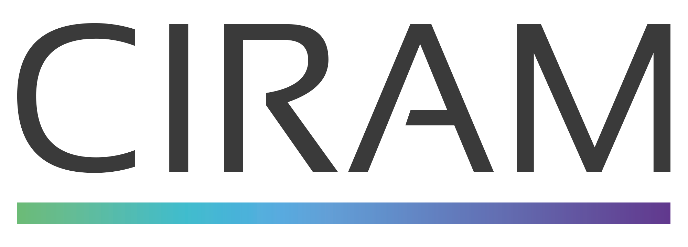 CustomerCustomerContactContactContactCIRAM quote number*CIRAM quote number*CIRAM quote number*CIRAM quote number*CIRAM quote number*Report PDF PDF English French AnalysesISO 21644-22 ISO 21644-22  Other:        Other:        Other:       Date of réception* :Date of réception* :Timeline :  opened daysTimeline :  opened daysReport date* :Report date* :Nature of the biomass fractionMix (see under) Mix (see under) Paper and carton Paper and carton Nature of the biomass fractionUrban waste Urban waste Demolition wood Demolition wood Pure biomass CIRAM sample numbers*Customer sample numbersBatchDescription of the waste StateQuantity to sendSolid : 100g (dimension equal or inferior to 1mm)Risk phrase (GHS) YES NO no informationIf mix, % of biomass and % of each component of the biomass if knownSample mass Sample dimensionStorage conditionsPrevention(individual protective measures)Samples archiveSamples are archived for 3 months.Samples are archived for 3 months.Samples are archived for 3 months.Sample retention, return and destruction Option 1: the sample is automatically destroyed (for any dangerous goods and biofuels, samples will be returned automatically at customer’s expenses)  Option 2: return to the customer (25€ minimum charge for nonhazardous items at room temperature)  Option 3: Return organized by the customer Option 1: the sample is automatically destroyed (for any dangerous goods and biofuels, samples will be returned automatically at customer’s expenses)  Option 2: return to the customer (25€ minimum charge for nonhazardous items at room temperature)  Option 3: Return organized by the customer Option 1: the sample is automatically destroyed (for any dangerous goods and biofuels, samples will be returned automatically at customer’s expenses)  Option 2: return to the customer (25€ minimum charge for nonhazardous items at room temperature)  Option 3: Return organized by the customerWe herewith confirm that the samples are representative and homogeneous and that the statements in this document correspond with the properties of the test item.